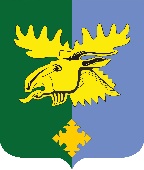 АДМИНИСТРАЦИЯ МУНИЦИПАЛЬНОГО ОБРАЗОВАНИЯ «ВАЖИНСКОЕ ГОРОДСКОЕ ПОСЕЛЕНИЕ ПОДПОРОЖСКОГО МУНИЦИПАЛЬНОГО РАЙОНА ЛЕНИНГРАДСКОЙ ОБЛАСТИ»ПОСТАНОВЛЕНИЕот 17 августа 2023 года № 263На основании Федерального закона от 13.06.2023 № 258-ФЗ «О внесении изменений в отдельные законодательные акты Российской Федерации», Федерального закона от 25.12.2008 № 273-ФЗ «О противодействии коррупции», Администрация муниципального образования «Важинское городское поселение Подпорожского муниципального района Ленинградской области»ПОСТАНОВЛЯЕТ:1. Внести следующие изменения в Порядок применения дисциплинарных взысканий к муниципальным служащим администрации муниципального образования «Важинское городское поселение Подпорожского муниципального района Ленинградской  области» (далее – Порядок), утверждённый постановлением Администрации муниципального образования «Важинское городское поселение Подпорожского муниципального района Ленинградской области» 23.12.2019 № 365 «Об утверждении порядка применения дисциплинарных взысканий к муниципальным служащим администрации МО «Важинское городское поселение»:1.1. подпункт 3.1. дополнить абзацем следующего содержания: « - на основании результатов проверки, проведенной уполномоченным подразделением Администрации Президента Российской Федерации.».2. Настоящее постановление вступает в силу со дня его размещения на официальном сайте Администрации муниципального образование «Важинское городское поселение Подпорожского муниципального района Ленинградской области» - важины.рф.3. Контроль за исполнением настоящего постановления оставляю за собой.Глава Администрации                                                                                                     Р.А. ВерещагинО внесении изменений в постановление от 23.12.2019 № 365 «Об утверждении порядка применения дисциплинарных взысканий к муниципальным служащим администрации МО «Важинское городское поселение»